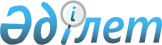 О бюджете поселка Ауэзова Жарминского района на 2023-2025 годыРешение Жарминского районного маслихата области Абай от 29 декабря 2022 года № 23/357-VII.
      В соответствии со статьями 9-1, 75 Бюджетного кодекса Республики Казахстан, подпунктом 1) пункта 1, пунктом 2-7 статьи 6 Закона Республики Казахстан "О местном государственном управлении и самоуправлении в Республике Казахстан", Жарминский районный маслихат РЕШИЛ:
      1. Утвердить бюджет поселка Ауэзова Жарминского района на 2023-2025 годы согласно приложениям 1, 2 и 3 соответственно, в том числе на 2023 год в следующих объемах:
      1) доходы – 70 480,9 тысяч тенге, в том числе:
      налоговые поступления – 29 861,8 тысяч тенге;
      неналоговые поступления – 1 086,2 тысяч тенге;
      поступления от продажи основного капитала – 2 900,0 тенге;
      поступления трансфертов – 36 632,9 тысяч тенге;
      2) затраты – 74 307,9 тысяч тенге;
      3) чистое бюджетное кредитование – 0,0 тенге, в том числе:
      бюджетные кредиты – 0,0 тенге;
      погашение бюджетных кредитов – 0,0 тенге;
      4) сальдо по операциям с финансовыми активами – 0,0 тенге, в том числе:
      приобретение финансовых активов – 0,0 тенге;
      поступления от продажи финансовых активов государства – 0,0 тенге;
      5) дефицит (профицит) бюджета – - 3 827,0 тысяч тенге;
      6) финансирование дефицита (использование профицита) бюджета – 3 827,0 тысяч тенге, в том числе:
      поступления займов – 0,0 тенге;
      погашение займов – 0,0 тенге;
      используемые остатки бюджетных средств – 3 827,0 тысяч тенге.
      Сноска. Пункт 1 в редакции решения Жарминского районного маслихата области Абай от 12.12.2023 № 9 /160-VIII (вводится в действие с 01.01.2023).


      2. Предусмотреть в бюджете поселка Ауэзова Жарминского района на 2023 год объемы субвенций в сумме 34 600,0 тысяч тенге.
      3. Настоящее решение вводится в действие с 1 января 2023 года. Бюджет поселка Ауэзова Жарминского района на 2023 год
      Сноска. Приложение 1 в редакции решения Жарминского районного маслихата области Абай от 12.12.2023 № 9 /160-VIII (вводится в действие с 01.01.2023). Бюджет поселка Ауэзова Жарминского района на 2024 год Бюджет поселка Ауэзова Жарминского района на 2025 год
					© 2012. РГП на ПХВ «Институт законодательства и правовой информации Республики Казахстан» Министерства юстиции Республики Казахстан
				
      Секретарь Жарминскогорайонного маслихата

М. Оспанбаев
Приложение 1 к решению
Жарминского районного
маслихата от 29 декабря
2022 года № 23/357-VII
Категория
Категория
Категория
Категория
Категория
Всего доходы (тысяч тенге)
Класс
Класс
Класс
Класс
Всего доходы (тысяч тенге)
Подкласс
Подкласс
Подкласс
Всего доходы (тысяч тенге)
Специфика
Специфика
Всего доходы (тысяч тенге)
Наименование
Всего доходы (тысяч тенге)
I. Доходы
70480,9
1
Налоговые поступления
29861,8
01
Подоходный налог
5056,0
2
Индивидуальный подоходный налог
5056,0
02
Индивидуальный подоходный налог с доходов, не облагаемых у источника выплаты
5056,0
04
Hалоги на собственность
14707,8
1
Hалоги на имущество
264,0
02
Hалог на имущество физических лиц
264,0
3
Земельный налог
29,0
02
Земельный налог
29,0
4
Hалог на транспортные средства
14414,8
01
Hалог на транспортные средства с юридических лиц
5914,8
02
Hалог на транспортные средства с физических лиц
8500,0
5
Единый земельный налог
0,0
01
Единый земельный налог
0,0
05
Внутренние налоги на товары, работы и услуги
10098,0
3
Поступления за использование природных и других ресурсов
10098,0
15
Плата за пользование земельными участками
10098,0
4
Сборы за ведение предпринимательской и профессиональной деятельности
0,0
30
Плата за размещение наружной (визуальной) рекламы на объектах стационарного размещения рекламы в полосе отвода автомобильных дорог общего пользования республиканского, областного и районного значения, проходящих через территории городов районного значения, сел, поселков, сельских округов и на открытом пространстве за пределами помещений в городе районного значения, селе, поселке
0,0
2
Неналоговые поступления
1086,2
01
Доходы от государственной собственности
1086,2
5
Доходы от аренды имущества, находящегося в государственной собственности
1086,2
10
Доходы от аренды имущества коммунальной собственности города районного значения, села, поселка, сельского округа
1086,2
06
Прочие неналоговые поступления
0,0
1
Прочие неналоговые поступления
0,0
09
Другие неналоговые поступления в местный бюджет
0,0
3
Поступления от продажи основного капитала
2900,0
03
Продажа земли и нематериальных активов
2900,0
1
Продажа земли
2900,0
01
Поступления от продажи земельных участков
2900,0
4
Поступления трансфертов 
36632,9
02
Трансферты из вышестоящих органов государственного управления
36632,9
3
Трансферты из районного (города областного значения) бюджета
36632,9
01
Целевые текущие трансферты
2032,9
03
Субвенции из районного (города областного значения) бюджета
34600,0
Функциональная группа
Функциональная группа
Функциональная группа
Функциональная группа
Функциональная группа
Всего затраты (тысяч тенге)
Функциональная подгруппа
Функциональная подгруппа
Функциональная подгруппа
Функциональная подгруппа
Всего затраты (тысяч тенге)
Администратор бюджетных программ
Администратор бюджетных программ
Администратор бюджетных программ
Всего затраты (тысяч тенге)
Программа
Программа
Всего затраты (тысяч тенге)
Наименование
Всего затраты (тысяч тенге)
II. Затраты
74307,9
01
Государственные услуги общего характера
59207,9
1
Представительные, исполнительные и другие органы, выполняющие общие функции государственного управления
59207,9
124
Аппарат акима города районного значения, села, поселка, сельского округа
59207,9
001
Услуги по обеспечению деятельности акима города районного значения, села, поселка, сельского округа
59207,9
022
Капитальные расходы государственного органа
0,0
07
Жилищно-коммунальное хозяйство
7400,0
2
Коммунальное хозяйство
0,0
124
Аппарат акима города районного значения, села, поселка, сельского округа
0,0
014
Организация водоснабжения населенных пунктов
0,0
3
Благоустройство населенных пунктов
7400,0
124
Аппарат акима города районного значения, села, поселка, сельского округа
7400,0
008
Освещение улиц в населенных пунктах
6400,0
009
Обеспечение санитарии населенных пунктов
1000,0
011
Благоустройство и озеленение населенных пунктов
0,0
08
Культура, спорт, туризм и информационное пространство
0,0
2
Спорт
0,0
124
Аппарат акима города районного значения, села, поселка, сельского округа
0,0
028
Проведение физкультурно-оздоровительных и спортивных мероприятий на местном уровне
0,0
12
Транспорт и коммуникации
0,0
1
Автомобильный транспорт
0,0
124
Аппарат акима города районного значения, села, поселка, сельского округа
0,0
013
Обеспечение функционирования автомобильных дорог в городах районного значения, селах, поселках, сельских округах
0,0
15
Трансферты
7700,0
1
Трансферты
7700,0
124
Аппарат акима города районного значения, села, поселка, сельского округа
7700,0
048
Возврат неиспользованных (недоиспользованных) целевых трансфертов
0,0
051
Целевые текущие трансферты из нижестоящего бюджета на компенсацию потерь вышестоящего бюджета в связи с изменением законодательства
7700,0
III. Чистое бюджетное кредитование
0,0
Бюджетные кредиты
0,0
5
Погашение бюджетных кредитов
0,0
01
Погашение бюджетных кредитов
0,0
1
Погашение бюджетных кредитов, выданных из государственного бюджета
0,0
IV. Сальдо по операциям с финансовыми активами
0,0
Приобретение финансовых активов
0,0
6
Поступления от продажи финансовых активов государства
0,0
01
Поступления от продажи финансовых активов государства
0,0
1
Поступления от продажи финансовых активов внутри страны
0,0
V. Дефицит (профицит) бюджета
-3827,0
VI. Финансирование дефицита (использование профицита) бюджета 
3827,0
7
Поступление займов
0,0
01
Внутренние государственные займы
0,0
2
Договоры займа
0,0
16
Погашение займов
0,0
1
Погашение займов
0,0
124
Аппарат акима города районного значения, села, поселка, сельского округа
0,0
056
Погашение долга аппарата акима города районного значения, села, поселка, сельского округа перед вышестоящим бюджетом
0,0
8
Используемые остатки бюджетных средств
3827,0
01
Остатки бюджетных средств
3827,0
1
Свободные остатки бюджетных средств
3827,0
01
Свободные остатки бюджетных средств
3827,0Приложение 2 к решению
Жарминского районного
маслихата от 29 декабря
2022 года № 23/357-VII
Категория
Категория
Категория
Категория
Категория
Категория
Категория
Категория
Категория
Всего доходы (тысяч тенге)
Класс
Класс
Класс
Класс
Класс
Класс
Класс
Класс
Всего доходы (тысяч тенге)
Подкласс
Подкласс
Подкласс
Подкласс
Подкласс
Подкласс
Всего доходы (тысяч тенге)
Специфика
Специфика
Специфика
Специфика
Всего доходы (тысяч тенге)
Наименование
Наименование
Всего доходы (тысяч тенге)
I. Доходы
I. Доходы
50650,0
1
Налоговые поступления
Налоговые поступления
15422,0
01
01
Подоходный налог
Подоходный налог
917,0
2
2
Индивидуальный подоходный налог
Индивидуальный подоходный налог
917,0
02
02
Индивидуальный подоходный налог с доходов, не облагаемых у источника выплаты
Индивидуальный подоходный налог с доходов, не облагаемых у источника выплаты
917,0
04
04
Hалоги на собственность
Hалоги на собственность
14504,0
1
1
Hалоги на имущество
Hалоги на имущество
340,0
02
02
Hалог на имущество физических лиц
Hалог на имущество физических лиц
340,0
3
3
Земельный налог
Земельный налог
30,0
02
02
Земельный налог
Земельный налог
30,0
4
4
Hалог на транспортные средства
Hалог на транспортные средства
14126,0
01
01
Hалог на транспортные средства с юридических лиц
Hалог на транспортные средства с юридических лиц
6092,0
02
02
Hалог на транспортные средства с физических лиц
Hалог на транспортные средства с физических лиц
8034,0
5
5
Единый земельный налог
Единый земельный налог
8,0
01
01
Единый земельный налог
Единый земельный налог
8,0
05
05
Внутренние налоги на товары, работы и услуги
Внутренние налоги на товары, работы и услуги
1,0
3
3
Поступления за использование природных и других ресурсов
Поступления за использование природных и других ресурсов
1,0
15
15
Плата за пользование земельными участками
Плата за пользование земельными участками
1,0
4
4
Сборы за ведение предпринимательской и профессиональной деятельности
Сборы за ведение предпринимательской и профессиональной деятельности
0,0
30
30
Плата за размещение наружной (визуальной) рекламы на объектах стационарного размещения рекламы в полосе отвода автомобильных дорог общего пользования республиканского, областного и районного значения, проходящих через территории городов районного значения, сел, поселков, сельских округов и на открытом пространстве за пределами помещений в городе районного значения, селе, поселке
Плата за размещение наружной (визуальной) рекламы на объектах стационарного размещения рекламы в полосе отвода автомобильных дорог общего пользования республиканского, областного и районного значения, проходящих через территории городов районного значения, сел, поселков, сельских округов и на открытом пространстве за пределами помещений в городе районного значения, селе, поселке
0,0
2
Неналоговые поступления
Неналоговые поступления
1033,0
01
01
Доходы от государственной собственности
Доходы от государственной собственности
1030,0
5
5
Доходы от аренды имущества, находящегося в государственной собственности
Доходы от аренды имущества, находящегося в государственной собственности
1030,0
10
10
Доходы от аренды имущества коммунальной собственности города районного значения, села, поселка, сельского округа
Доходы от аренды имущества коммунальной собственности города районного значения, села, поселка, сельского округа
1030,0
06
06
Прочие неналоговые поступления
Прочие неналоговые поступления
3,0
1
1
Прочие неналоговые поступления
Прочие неналоговые поступления
3,0
09
09
Другие неналоговые поступления в местный бюджет
Другие неналоговые поступления в местный бюджет
3,0
3
Поступления от продажи основного капитала
Поступления от продажи основного капитала
77,0
03
03
Продажа земли и нематериальных активов
Продажа земли и нематериальных активов
77,0
1
1
Продажа земли
Продажа земли
77,0
01
01
Поступления от продажи земельных участков
Поступления от продажи земельных участков
77,0
4
Поступления трансфертов 
Поступления трансфертов 
34118,0
02
02
Трансферты из вышестоящих органов государственного управления
Трансферты из вышестоящих органов государственного управления
34118,0
3
3
Трансферты из районного (города областного значения) бюджета
Трансферты из районного (города областного значения) бюджета
34118,0
01
01
Целевые текущие трансферты
Целевые текущие трансферты
0,0
03
03
Субвенции из районного (города областного значения) бюджета
Субвенции из районного (города областного значения) бюджета
34118,0
Функциональная группа
Функциональная группа
Функциональная группа
Функциональная группа
Функциональная группа
Функциональная группа
Функциональная группа
Функциональная группа
Функциональная группа
Всего затраты (тысяч тенге)
Функциональная подгруппа
Функциональная подгруппа
Функциональная подгруппа
Функциональная подгруппа
Функциональная подгруппа
Функциональная подгруппа
Функциональная подгруппа
Всего затраты (тысяч тенге)
Администратор бюджетных программ
Администратор бюджетных программ
Администратор бюджетных программ
Администратор бюджетных программ
Администратор бюджетных программ
Всего затраты (тысяч тенге)
Программа
Программа
Программа
Всего затраты (тысяч тенге)
Наименование
Всего затраты (тысяч тенге)
II. Затраты
50650,0
01
01
Государственные услуги общего характера
38250,0
1
1
Представительные, исполнительные и другие органы, выполняющие общие функции государственного управления
38250,0
124
124
Аппарат акима города районного значения, села, поселка, сельского округа
38250,0
001
001
Услуги по обеспечению деятельности акима города районного значения, села, поселка, сельского округа
38250,0
022
022
Капитальные расходы государственного органа
0,0
07
07
Жилищно-коммунальное хозяйство
12400,0
2
2
Коммунальное хозяйство
0,0
124
124
Аппарат акима города районного значения, села, поселка, сельского округа
0,0
014
014
Организация водоснабжения населенных пунктов
0,0
3
3
Благоустройство населенных пунктов
12400,0
124
124
Аппарат акима города районного значения, села, поселка, сельского округа
12400,0
008
008
Освещение улиц в населенных пунктах
6400,0
009
009
Обеспечение санитарии населенных пунктов
6000,0
011
011
Благоустройство и озеленение населенных пунктов
0,0
08
08
Культура, спорт, туризм и информационное пространство
0,0
2
2
Спорт
0,0
124
124
Аппарат акима города районного значения, села, поселка, сельского округа
0,0
028
028
Проведение физкультурно-оздоровительных и спортивных мероприятий на местном уровне
0,0
12
12
Транспорт и коммуникации
0,0
1
1
Автомобильный транспорт
0,0
124
124
Аппарат акима города районного значения, села, поселка, сельского округа
0,0
013
013
Обеспечение функционирования автомобильных дорог в городах районного значения, селах, поселках, сельских округах
0,0
15
15
Трансферты
0,0
1
1
Трансферты
0,0
124
124
Аппарат акима города районного значения, села, поселка, сельского округа
0,0
048
048
Возврат неиспользованных (недоиспользованных) целевых трансфертов
0,0
III. Чистое бюджетное кредитование
0,0
Бюджетные кредиты
0,0
5
5
Погашение бюджетных кредитов
0,0
01
01
Погашение бюджетных кредитов
0,0
1
1
Погашение бюджетных кредитов, выданных из государственного бюджета
0,0
IV. Сальдо по операциям с финансовыми активами
0,0
Приобретение финансовых активов
0,0
6
6
Поступления от продажи финансовых активов государства
0,0
01
01
Поступления от продажи финансовых активов государства
0,0
1
1
Поступления от продажи финансовых активов внутри страны
0,0
V. Дефицит (профицит) бюджета
0,0
VI. Финансирование дефицита (использование профицита) бюджета 
0,0
7
7
Поступление займов
0,0
01
01
Внутренние государственные займы
0,0
2
2
Договоры займа
0,0
16
16
Погашение займов
0,0
1
1
Погашение займов
0,0
124
124
Аппарат акима города районного значения, села, поселка, сельского округа
0,0
056
056
Погашение долга аппарата акима города районного значения, села, поселка, сельского округа перед вышестоящим бюджетом
0,0
8
8
Используемые остатки бюджетных средств
0,0
01
01
Остатки бюджетных средств
0,0
1
1
Свободные остатки бюджетных средств
0,0
01
01
Свободные остатки бюджетных средств
0,0Приложение 3 к решению
Жарминского районного
маслихата от 29 декабря
2022 года № 23/357-VII
Категория
Категория
Категория
Категория
Категория
Категория
Категория
Категория
Всего доходы (тысяч тенге)
Класс
Класс
Класс
Класс
Класс
Класс
Класс
Всего доходы (тысяч тенге)
Подкласс
Подкласс
Подкласс
Подкласс
Подкласс
Всего доходы (тысяч тенге)
Специфика
Специфика
Специфика
Всего доходы (тысяч тенге)
Наименование
Наименование
Всего доходы (тысяч тенге)
I. Доходы
I. Доходы
50650,0
1
Налоговые поступления
Налоговые поступления
15884,0
01
01
Подоходный налог
Подоходный налог
944,0
2
2
Индивидуальный подоходный налог
Индивидуальный подоходный налог
944,0
02
Индивидуальный подоходный налог с доходов, не облагаемых у источника выплаты
Индивидуальный подоходный налог с доходов, не облагаемых у источника выплаты
944,0
04
04
Hалоги на собственность
Hалоги на собственность
14939,0
1
1
Hалоги на имущество
Hалоги на имущество
350,0
02
Hалог на имущество физических лиц
Hалог на имущество физических лиц
350,0
3
3
Земельный налог
Земельный налог
31,0
02
Земельный налог
Земельный налог
31,0
4
4
Hалог на транспортные средства
Hалог на транспортные средства
14550,0
01
Hалог на транспортные средства с юридических лиц
Hалог на транспортные средства с юридических лиц
6275,0
02
Hалог на транспортные средства с физических лиц
Hалог на транспортные средства с физических лиц
8275,0
5
5
Единый земельный налог
Единый земельный налог
8,0
01
Единый земельный налог
Единый земельный налог
8,0
05
05
Внутренние налоги на товары, работы и услуги
Внутренние налоги на товары, работы и услуги
1,0
3
3
Поступления за использование природных и других ресурсов
Поступления за использование природных и других ресурсов
1,0
15
Плата за пользование земельными участками
Плата за пользование земельными участками
1,0
4
4
Сборы за ведение предпринимательской и профессиональной деятельности
Сборы за ведение предпринимательской и профессиональной деятельности
0,0
30
Плата за размещение наружной (визуальной) рекламы на объектах стационарного размещения рекламы в полосе отвода автомобильных дорог общего пользования республиканского, областного и районного значения, проходящих через территории городов районного значения, сел, поселков, сельских округов и на открытом пространстве за пределами помещений в городе районного значения, селе, поселке
Плата за размещение наружной (визуальной) рекламы на объектах стационарного размещения рекламы в полосе отвода автомобильных дорог общего пользования республиканского, областного и районного значения, проходящих через территории городов районного значения, сел, поселков, сельских округов и на открытом пространстве за пределами помещений в городе районного значения, селе, поселке
0,0
2
Неналоговые поступления
Неналоговые поступления
1064,0
01
01
Доходы от государственной собственности
Доходы от государственной собственности
1061,0
5
5
Доходы от аренды имущества, находящегося в государственной собственности
Доходы от аренды имущества, находящегося в государственной собственности
1061,0
10
Доходы от аренды имущества коммунальной собственности города районного значения, села, поселка, сельского округа
Доходы от аренды имущества коммунальной собственности города районного значения, села, поселка, сельского округа
1061,0
06
06
Прочие неналоговые поступления
Прочие неналоговые поступления
3,0
1
1
Прочие неналоговые поступления
Прочие неналоговые поступления
3,0
09
Другие неналоговые поступления в местный бюджет
Другие неналоговые поступления в местный бюджет
3,0
3
Поступления от продажи основного капитала
Поступления от продажи основного капитала
79,0
03
03
Продажа земли и нематериальных активов
Продажа земли и нематериальных активов
79,0
1
1
Продажа земли
Продажа земли
79,0
01
Поступления от продажи земельных участков
Поступления от продажи земельных участков
79,0
4
Поступления трансфертов 
Поступления трансфертов 
33623,0
02
02
Трансферты из вышестоящих органов государственного управления
Трансферты из вышестоящих органов государственного управления
33623,0
3
3
Трансферты из районного (города областного значения) бюджета
Трансферты из районного (города областного значения) бюджета
33623,0
01
Целевые текущие трансферты
Целевые текущие трансферты
0,0
03
Субвенции из районного (города областного значения) бюджета
Субвенции из районного (города областного значения) бюджета
33623,0
Функциональная группа
Функциональная группа
Функциональная группа
Функциональная группа
Функциональная группа
Функциональная группа
Функциональная группа
Функциональная группа
Всего затраты (тысяч тенге)
Функциональная подгруппа
Функциональная подгруппа
Функциональная подгруппа
Функциональная подгруппа
Функциональная подгруппа
Функциональная подгруппа
Всего затраты (тысяч тенге)
Администратор бюджетных программ
Администратор бюджетных программ
Администратор бюджетных программ
Администратор бюджетных программ
Всего затраты (тысяч тенге)
Программа
Программа
Всего затраты (тысяч тенге)
Наименование
Всего затраты (тысяч тенге)
II. Затраты
50650,0
01
01
Государственные услуги общего характера
38250,0
1
1
Представительные, исполнительные и другие органы, выполняющие общие функции государственного управления
38250,0
124
124
Аппарат акима города районного значения, села, поселка, сельского округа
38250,0
001
Услуги по обеспечению деятельности акима города районного значения, села, поселка, сельского округа
38250,0
022
Капитальные расходы государственного органа
0,0
07
07
Жилищно-коммунальное хозяйство
12400,0
2
2
Коммунальное хозяйство
0,0
124
124
Аппарат акима города районного значения, села, поселка, сельского округа
0,0
014
Организация водоснабжения населенных пунктов
0,0
3
3
Благоустройство населенных пунктов
12400,0
124
124
Аппарат акима города районного значения, села, поселка, сельского округа
12400,0
008
Освещение улиц в населенных пунктах
6400,0
009
Обеспечение санитарии населенных пунктов
6000,0
011
Благоустройство и озеленение населенных пунктов
0,0
08
08
Культура, спорт, туризм и информационное пространство
0,0
2
2
Спорт
0,0
124
124
Аппарат акима города районного значения, села, поселка, сельского округа
0,0
028
Проведение физкультурно-оздоровительных и спортивных мероприятий на местном уровне
0,0
12
12
Транспорт и коммуникации
0,0
1
1
Автомобильный транспорт
0,0
124
124
Аппарат акима города районного значения, села, поселка, сельского округа
0,0
013
Обеспечение функционирования автомобильных дорог в городах районного значения, селах, поселках, сельских округах
0,0
15
15
Трансферты
0,0
1
1
Трансферты
0,0
124
124
Аппарат акима города районного значения, села, поселка, сельского округа
0,0
048
Возврат неиспользованных (недоиспользованных) целевых трансфертов
0,0
III. Чистое бюджетное кредитование
0,0
Бюджетные кредиты
0,0
5
5
Погашение бюджетных кредитов
0,0
01
01
Погашение бюджетных кредитов
0,0
1
1
Погашение бюджетных кредитов, выданных из государственного бюджета
0,0
IV. Сальдо по операциям с финансовыми активами
0,0
Приобретение финансовых активов
0,0
6
6
Поступления от продажи финансовых активов государства
0,0
01
01
Поступления от продажи финансовых активов государства
0,0
1
1
Поступления от продажи финансовых активов внутри страны
0,0
V. Дефицит (профицит) бюджета
0,0
VI. Финансирование дефицита (использование профицита) бюджета 
0,0
7
7
Поступление займов
0,0
01
01
Внутренние государственные займы
0,0
2
2
Договоры займа
0,0
16
16
Погашение займов
0,0
1
1
Погашение займов
0,0
124
124
Аппарат акима города районного значения, села, поселка, сельского округа
0,0
056
Погашение долга аппарата акима города районного значения, села, поселка, сельского округа перед вышестоящим бюджетом
0,0
8
8
Используемые остатки бюджетных средств
0,0
01
01
Остатки бюджетных средств
0,0
1
1
Свободные остатки бюджетных средств
0,0
01
Свободные остатки бюджетных средств
0,0